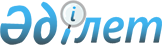 Степногорск қалалық мәслихатының 2019 жылғы 25 желтоқсандағы № 6С-48/9 "2020-2022 жылдарға арналған кенттерінің, ауылдардың және ауылдық округінің бюджеттері туралы" шешіміне өзгерістер және толықтырулар енгізу туралыАқмола облысы Степногорск қалалық мәслихатының 2020 жылғы 30 сәуірдегі № 6С-51/2 шешімі. Ақмола облысының Әділет департаментінде 2020 жылғы 4 мамырда № 7843 болып тіркелді
      Қазақстан Республикасының 2008 жылғы 4 желтоқсандағы Бюджет кодексінің 109-1-бабының 4-тармағына, Қазақстан Республикасының 2001 жылғы 23 қаңтардағы "Қазақстан Республикасындағы жергілікті мемлекеттік басқару және өзін-өзі басқару туралы" Заңының 6-бабының 1-тармағының 1) тармақшасына сәйкес, Степногорск қалалық мәслихаты ШЕШІМ ҚАБЫЛДАДЫ:
      1. Степногорск қалалық мәслихатының "2020-2022 жылдарға арналған кенттерінің, ауылдардың және ауылдық округінің бюджеттері туралы" 2019 жылғы 25 желтоқсандағы № 6С-48/9 (Нормативтік құқықтық актілерді мемлекеттік тіркеу тізілімінде № 7623 болып тіркелген, 2020 жылғы 13 қаңтарда Қазақстан Республикасы нормативтік құқықтық актілерінің электрондық түрдегі эталондық бақылау банкінде жарияланған) шешіміне келесі өзгерістер және толықтырулар енгізілсін:
      1-тармақ жаңа редакцияда баяндалсын:
      "1. 2020-2022 жылдарға арналған Ақсу кентінің бюджеті тиісінше 1, 2, 3-қосымшаларға сәйкес, соның ішінде 2020 жылға келесі көлемдерде бекітілсін:
      1) кірістер – 51 361,9 мың теңге, соның ішінде:
      салықтық түсімдер – 4 746 мың теңге;
      салықтық емес түсімдер – 354 мың теңге;
      негізгі капиталды сатудан түсетін түсімдер – 0 мың теңге;
      трансферттердің түсімдері – 46 261,9 мың теңге;
      2) шығындар – 73 076,8 мың теңге;
      3) қаржы активтерімен операциялар бойынша сальдо – 0 мың теңге, соның ішінде:
      қаржы активтерін сатып алу – 0 мың теңге;
      4) бюджет тапшылығы (профициті) – - 21 714,9 мың теңге;
      5) бюджет тапшылығын қаржыландыру (профицитін пайдалану) – 21 714,9 мың теңге.";
      5-тармақ жаңа редакцияда баяндалсын:
      "5. 2020-2022 жылдарға арналған Заводской кентінің бюджеті тиісінше 7, 8, 9-қосымшаларға сәйкес, соның ішінде 2020 жылға келесі көлемдерде бекітілсін:
      1) кірістер – 43 989,6 мың теңге, соның ішінде:
      салықтық түсімдер – 4 246 мың теңге;
      салықтық емес түсімдер – 690 мың теңге;
      негізгі капиталды сатудан түсетін түсімдер – 0 мың теңге;
      трансферттердің түсімдері – 39 053,6 мың теңге;
      2) шығындар – 75 976,4 мың теңге;
      3) қаржы активтерімен операциялар бойынша сальдо – 0 мың теңге, соның ішінде:
      қаржы активтерін сатып алу – 0 мың теңге;
      4) бюджет тапшылығы (профициті) – - 31 986,8 мың теңге;
      5) бюджет тапшылығын қаржыландыру (профицитін пайдалану) – 31 986,8 мың теңге.";
      келесі мазмұндағы 17-1 тармақпен толықтырылсын:
      "17-1. 2020 жылға арналған кенттер бюджеттері түсімдерінің құрамында Жұмыспен қамту Жол картасының іс-шараларын қаржыландыру үшін ішкі нарықта айналысқа жіберу үшін облыстың жергілікті атқарушы органдары шығаратын мемлекеттік бағалы қағаздар шығарудан түсетін түсімдер 26-қосымшаға сәйкес ескерілсін.";
      көрсетілген шешімнің 1, 7 қосымшалары осы шешімнің 1, 2 қосымшаларына сәйкес жаңа редакцияда баяндалсын;
      осы шешімнің 3-қосымшасына сәйкес көрсетілген шешім 26-қосымшасымен толықтырылсын.
      2. Осы шешім Ақмола облысының Әділет департаментінде мемлекеттік тіркелген күнінен бастап күшіне енеді және 2020 жылғы 1 қаңтардан бастап қолданысқа енгізіледі.
      "КЕЛІСІЛДІ" 2020 жылға арналған Ақсу кентінің бюджеті 2020 жылға арналған Заводской кентінің бюджеті Жұмыспен қамту Жол картасының іс-шараларын қаржыландыру үшін ішкі нарықта айналысқа жіберу үшін облыстың жергілікті атқарушы органдары шығаратын мемлекеттік бағалы қағаздарды шығарудан түсетін түсімдер
					© 2012. Қазақстан Республикасы Әділет министрлігінің «Қазақстан Республикасының Заңнама және құқықтық ақпарат институты» ШЖҚ РМК
				
      Степногорск қалалық
мәслихаты сессиясының
төрайымы

Н.Лощинская

      Степногорск қалалық
мәслихат хатшысының
міндетің атқарушы

О.Джагпаров

      Степногорск қаласының әкімдігі
Степногорск қалалық
мәслихатының
2020 жылғы 30 сәуірдегі
№ 6С-51/2 шешіміне
1-қосымшаСтепногорск қалалық
мәслихатының
2019 жылғы 25 желтоқсандағы
№ 6С-48/9 шешіміне
1-қосымша
Санаты
Санаты
Санаты
Санаты
Мың теңге сомасы
Сыныбы 
Сыныбы 
Сыныбы 
Мың теңге сомасы
Кіші сыныбы
Кіші сыныбы
Мың теңге сомасы
Атауы
Мың теңге сомасы
1
2
3
4
5
I. КІРІСТЕР
51 361,9
1
САЛЫҚТЫҚ ТҮСІМДЕР
4 746
01
Табыс салығы
303
2
Жеке табыс салығы
303
04
Меншікке салынатын салықтар
4 443
1
Мүлікке салынатын салықтар
75
3
Жер салығы
2 100
4
Көлік құралдарына салынатын салық
2 268
2
САЛЫҚТЫҚ ЕМЕС ТҮСІМДЕР
354
01
Мемлекеттік меншіктен түсетін кірістер
354
5
Мемлекет меншігіндегі мүлікті жалға беруден түсетін кірістер
354
3
НЕГІЗГІ КАПИТАЛДЫ САТУДАН ТҮСЕТІН ТҮСІМДЕР
0
4
ТРАНСФЕРТТЕРДІҢ ТҮСІМДЕРІ
46 261,9
02
Мемлекеттік басқарудың жоғары тұрған органдарынан түсетін трансферттер
46 261,9
3
Аудандардың (облыстық маңызы бар қаланың) бюджетінен трансферттер
46 261,9
Функционалдық топ
Функционалдық топ
Функционалдық топ
Функционалдық топ
мың теңге сомасы
Бюджеттік бағдарламалардың әкімшісі
Бюджеттік бағдарламалардың әкімшісі
Бюджеттік бағдарламалардың әкімшісі
мың теңге сомасы
Бағдарлама
Бағдарлама
мың теңге сомасы
Атауы
мың теңге сомасы
1
2
3
4
5
II. ШЫҒЫНДАР
73 076,8
01
Жалпы сипаттағы мемлекеттiк қызметтер
23 779,8
124
Аудандық маңызы бар қала, ауыл, кент, ауылдық округ әкімінің аппараты
23 779,8
001
Аудандық маңызы бар қала, ауыл, кент, ауылдық округ әкімінің қызметін қамтамасыз ету жөніндегі қызметтер
23 266,8
022
Мемлекеттік органның күрделі шығыстары
513
07
Тұрғын үй-коммуналдық шаруашылық
5 547
124
Аудандық маңызы бар қала, ауыл, кент, ауылдық округ әкімінің аппараты
5 547
008
Елді мекендердегі көшелерді жарықтандыру
2 547
009
Елдi мекендердiң санитариясын қамтамасыз ету
2 000
011
Елді мекендерді абаттандыру мен көгалдандыру
1 000
12
Көлiк және коммуникация
43 750
124
Аудандық маңызы бар қала, ауыл, кент, ауылдық округ әкімінің аппараты
43 750
013
Аудандық маңызы бар қалаларда, ауылдарда, кенттерде, ауылдық округтерде автомобиль жолдарының жұмыс істеуін қамтамасыз ету
43 750
ІII. Қаржы активтерімен операциялар бойынша сальдо
0
Қаржы активтерін сатып алу
0
Мемлекеттің қаржы активтерін сатудан түсетін түсімдер
0
IV. Бюджет тапшылығы (профициті)
-21 714,9
V. Бюджет тапшылығын қаржыландыру (профицитін пайдалану)
21 714,9Степногорск қалалық
мәслихатының
2020 жылғы 30 сәуірдегі
№ 6С-51/2 шешіміне
2-қосымшаСтепногорск қалалық
мәслихатының
2019 жылғы 25 желтоқсандағы
№ 6С-48/9 шешіміне
7-қосымша
Санаты
Санаты
Санаты
Санаты
Мың теңге сомасы
Сыныбы 
Сыныбы 
Сыныбы 
Мың теңге сомасы
Кіші сыныбы
Кіші сыныбы
Мың теңге сомасы
Атауы
Мың теңге сомасы
1
2
3
4
5
I. КІРІСТЕР
43 989,6
1
САЛЫҚТЫҚ ТҮСІМДЕР
4 246
01
Табыс салығы
990
2
Жеке табыс салығы
990
04
Меншікке салынатын салықтар
3 256
1
Мүлікке салынатын салықтар
88
3
Жер салығы
528
4
Көлік құралдарына салынатын салық
2 640
2
САЛЫҚТЫҚ ЕМЕС ТҮСІМДЕР
690
01
Мемлекеттік меншіктен түсетін кірістер
690
5
Мемлекет меншігіндегі мүлікті жалғаберуден түсетін кірістер
690
3
НЕГІЗГІ КАПИТАЛДЫ САТУДАН ТҮСЕТІН ТҮСІМДЕР
0
4
ТРАНСФЕРТТЕРДІҢ ТҮСІМДЕРІ
39 053,6
02
Мемлекеттік басқарудың жоғары тұрған органдарынан түсетін трансферттер
39 053,6
3
Аудандардың (облыстық маңызы бар қаланың) бюджетінен трансферттер
39 053,6
Функционалдық топ
Функционалдық топ
Функционалдық топ
Функционалдық топ
Мың теңге сомасы
Бюджеттік бағдарламалардың әкімшісі
Бюджеттік бағдарламалардың әкімшісі
Бюджеттік бағдарламалардың әкімшісі
Мың теңге сомасы
Бағдарлама
Бағдарлама
Мың теңге сомасы
Атауы
Мың теңге сомасы
1
2
3
4
5
II. ШЫҒЫНДАР
75 976,4
01
Жалпы сипаттағы мемлекеттiк қызметтер
26 742,4
124
Аудандық маңызы бар қала, ауыл, кент, ауылдық округ әкімінің аппараты
26 742,4
001
Аудандық маңызы бар қала, ауыл, кент, ауылдық округ әкімінің қызметін қамтамасыз ету жөніндегі қызметтер
26 692,4
022
Мемлекеттік органның күрделі шығыстары
50
07
Тұрғын үй-коммуналдық шаруашылық
1 484
124
Аудандық маңызы бар қала, ауыл, кент, ауылдық округ әкімінің аппараты
1 484
008
Елді мекендердегі көшелерді жарықтандыру
414
009
Елді мекендердің санитариясын қамтамасыз ету
820
011
Елді мекендерді абаттандыру мен көгалдандыру
250
12
Көлiк және коммуникация
47 750
124
Аудандық маңызы бар қала, ауыл, кент, ауылдық округ әкімінің аппараты
47 750
013
Аудандық маңызы бар қалаларда, ауылдарда, кенттерде, ауылдық округтерде автомобиль жолдарының жұмыс істеуін қамтамасыз ету
47 750
ІII. Қаржы активтерімен операциялар бойынша сальдо
0
Қаржы активтерін сатып алу
0
Мемлекеттің қаржы активтерін сатудан түсетін түсімдер
0
IV. Бюджет тапшылығы (профициті)
-31 986,8
V. Бюджет тапшылығын қаржыландыру (профицитін пайдалану)
31 986,8Степногорск қалалық
мәслихатының
2020 жылғы 30 сәуірдегі
№ 6С-51/2 шешіміне
3-қосымшаСтепногорск қалалық
мәслихатының
2019 жылғы 25 желтоқсандағы
№ 6С-48/9 шешіміне
26-қосымша
Бюджеттік бағдарламалардың әкімшісі
Бюджеттік бағдарламалардың әкімшісі
Сомасы мың теңге
Атауы
Сомасы мың теңге
1
2
3
Трансферттер
Трансферттер
50 000
Ақсу кенті әкімінің аппараты
Ақсу кентінің орталық көшелері мен кварталішілік жолдарын ағымдағы жөндеу
20 000
Заводской кенті әкімінің аппараты
Заводской кентінің жолдарын орташа жөндеуге
15 000
Заводской кенті әкімінің аппараты
Бауыржан Момышұлы көшесіндегі жолдарды орташа жөндеуге
15 000